H L Á Š E N Í   M Í S T N Í H O   R O Z H L A S U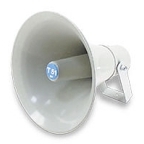 ČTVRTEK – 22. 11. 2018Milí spoluobčané.Přejeme vám příjemné dopoledne.Poslechněte si naše hlášení.Oznamujeme občanům, že v pátek 23. listopadu proběhnePOSLEDNÍ SVOZ BIOODPADU od nemovitostí v tomto roce.Obec Přáslavice a TJ Liga 100 Olomouc pořádají v sobotu 24. listopadu již 7. ročník Běhu sv. Kateřiny, na který jste všichni srdečně zváni. Prezentace začíná v 10.00 hodin pod rozhlednou a start je naplánovaný na 11.00 hodinu. Přijďte se podívat a povzbudit naše sportovce.Z důvodu pracovní neschopnosti vedoucí ŠJ se stravné placené v hotovosti vybírá vždy v úterý a ve čtvrtek od 9.00 do 11.00 hodin u paní účetní v budově ZŠ. Toto opatření platí až do odvolání. Děkujeme za pochopení.